Nomor		:         /UN10.F07.12.11/LK/2021Perihal		: Permohonan Izin Penggunaan Fasilitas LaboratoriumYth. Kepala Laboratorium.....................................Departemen....................................FT UBMalangBersama ini kami hadapkan dengan hormat, mahasiswa kami :Mahasiswa tersebut membutuhkan fasilitas laboratorium ...................... guna penelitian/ pengambilan data dalam rangka menyusun laporan Skripsi di Departemen Teknik Mesin Fakultas Teknik Universitas Brawijaya Malang. Untuk itu kami mohon bantuan dan kesediaan Saudara agar memfasilitasi.Fasilitas yang dibutuhkan :	.........................................................Waktu Pelaksanaan	 : ............................s/d selesaiPerhatian, serta kesediaan Saudara kami ucapkan terima kasih.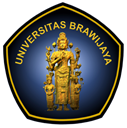 KEMENTERIAN PENDIDIKAN, KEBUDAYAAN,RISET, DAN TEKNOLOGIUNIVERSITAS BRAWIJAYAFAKULTAS TEKNIKDEPARTEMEN TEKNIK MESINJl. Mayjend. Haryono no. 167, Malang, 65145, IndonesiaTelp. : +62-341-587710, 587711; Fax : +62-341-551430http://teknik.ub.ac.id	E-mail : teknik@ub.ac.idNo.NamaNIMDepartemen Teknik MesinDepartemen Teknik MesinDepartemen Teknik MesinMengetahui,Sekretaris DepartemenDosen Pembimbing I Skripsi,